Административный штраф по постановлению 08ОГ/01-314-06-1-2016 от 04.05.2016 г. 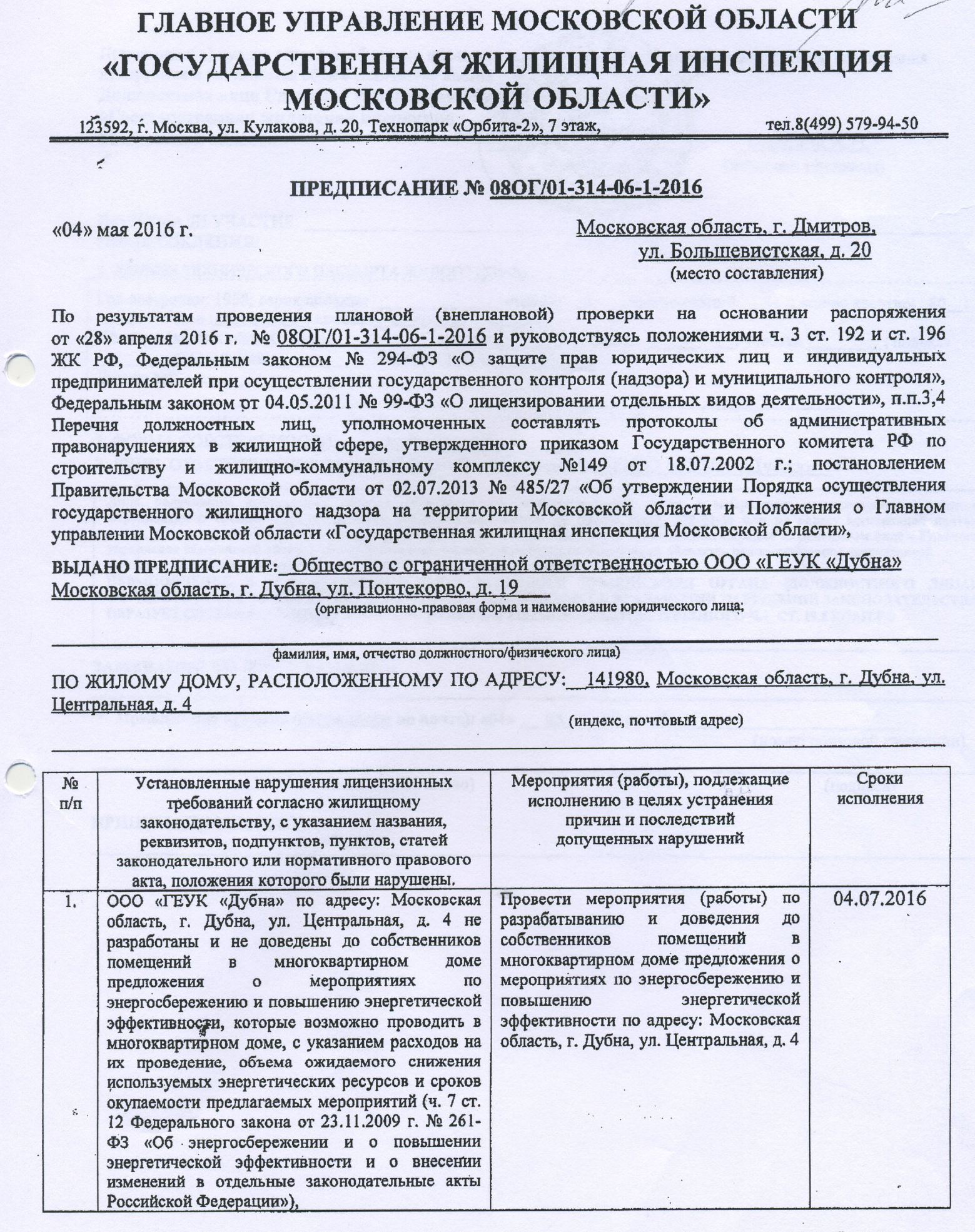 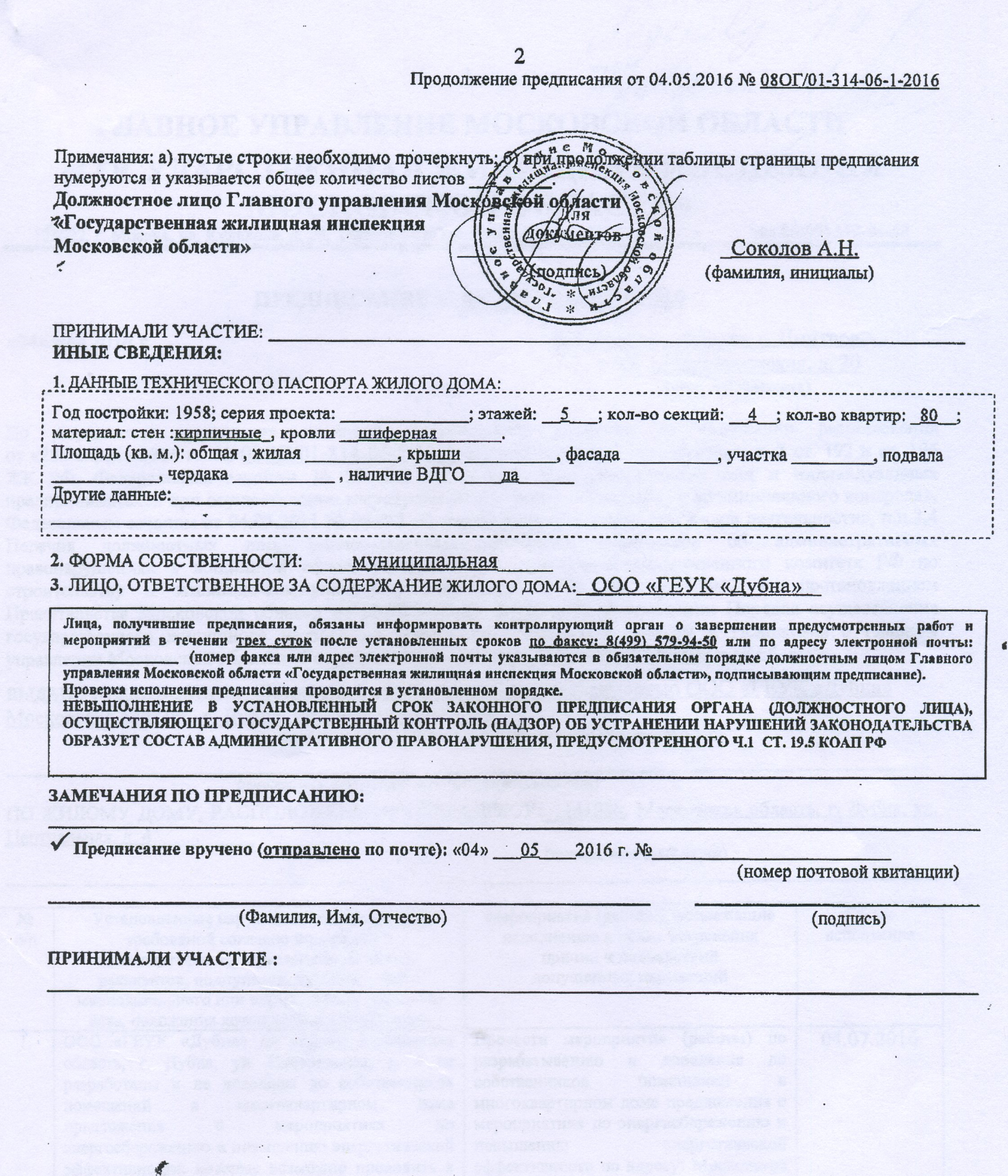 